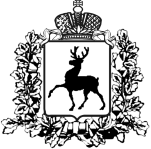 ПОСТАНОВЛЕНИЕАДМИНИСТРАЦИИ ГОРОДА АРЗАМАСА___07.05.2019								№_____592О внесении изменений в Переченьнеобходимых изменений и дополненийсведений государственного адресного реестрапо результатам инвентаризации объектов адресациина территории городского округа город Арзамас,утвержденный постановлением администрациигорода Арзамаса от 06.07.2016г. №768В целях организации работы по внесению, в соответствии с материалам инвентаризации, изменений и дополнений в сведения государственного адресного реестра по объектам адресации городского округа город Арзамас, на основании Федерального закона от 28.12.2013 № 443-ФЗ «О Федеральной информационной адресной системе и о внесении изменений в Федеральный закон «Об общих принципах организации местного самоуправления в Российской Федерации», Федерального закона от 06.10.2003 № 131-ФЗ «Об общих принципах организации местного самоуправления в Российской Федерации», постановления администрации города Арзамаса от 29.12.2015 №1499 «О создании рабочей группы по координации работ по инвентаризации и актуализации сведений об адресах на территории городского округа город Арзамас», протокола от 26.04.2019 №2 заседания Рабочей группы по координации работ по инвентаризации и актуализации сведений об адресах на территории городского округа город Арзамас:1. Внести изменения в Перечень необходимых изменений и дополнений сведений государственного адресного реестра по результатам инвентаризации объектов адресации на территории городского округа город Арзамас, утвержденный постановлением администрации города Арзамаса от 06.07.2016г. №768, согласно Приложению к настоящему постановлению;2. Комитету по архитектуре и градостроительству внести изменения и дополнения в Федеральную информационную адресную систему согласно Приложению к настоящему постановлению.3. Департаменту внутренней политики и связям с общественностью администрации города Арзамаса обеспечить опубликование настоящего постановления в средствах массовой информации.4. Контроль за исполнением данного постановления возложить на руководителя Комитета по архитектуре и градостроительству Столяренко А.Н.Мэр города Арзамаса                                                                                   А.А.ЩелоковСОГЛАСОВАНО:  ПОДГОТОВИЛ:  Приложение к постановлению администрации города Арзамаса от ______ № ___Изменения в Перечень необходимых изменений и дополнений сведений государственного адресного реестра по результатам инвентаризации объектов адресации на территории городского округа город Арзамас (далее – Перечень)Перечень дополнить следующими адресами:Российская Федерация, Нижегородская область, городской округ город Арзамас, город  Арзамас, посёлок Высокая гора, д.2, квартиры с 1 по 7;Российская Федерация, Нижегородская область, городской округ город Арзамас, город  Арзамас, посёлок Высокая гора, д.4, квартиры с 1 по 8;Российская Федерация, Нижегородская область, городской округ город Арзамас, город  Арзамас, посёлок Высокая гора, д.6, квартиры с 1 по 24;Российская Федерация, Нижегородская область, городской округ город Арзамас, город  Арзамас, посёлок Высокая гора, д.8, квартиры с 1 по 5;Российская Федерация, Нижегородская область, городской округ город Арзамас, город  Арзамас, посёлок Высокая гора, д.10, квартиры с 1 по 12;Российская Федерация, Нижегородская область, городской округ город Арзамас, город  Арзамас, посёлок Высокая гора, д.11, квартиры с 1 по 12;Российская Федерация, Нижегородская область, городской округ город Арзамас, город  Арзамас, посёлок Высокая гора, д.12, квартиры с 1 по 22;Российская Федерация, Нижегородская область, городской округ город Арзамас, город  Арзамас, посёлок Высокая гора, д.13, квартиры с 1 по 4;Российская Федерация, Нижегородская область, городской округ город Арзамас, город  Арзамас, посёлок Высокая гора, д.9, квартиры с 1 по 4;Российская Федерация, Нижегородская область, городской округ город Арзамас, город  Арзамас, посёлок Высокая гора, д.14, квартиры с 1 по 33;Российская Федерация, Нижегородская область, городской округ город Арзамас, город  Арзамас, посёлок Высокая гора, д.15, квартиры с 1 по 18;Российская Федерация, Нижегородская область, городской округ город Арзамас, город  Арзамас, посёлок Высокая гора, д.17, квартиры с 1 по 27;Российская Федерация, Нижегородская область, городской округ город Арзамас, город  Арзамас, посёлок Высокая гора, д.18, квартиры с 1 по 27;Российская Федерация, Нижегородская область, городской округ город Арзамас, город  Арзамас, ул. Зелёная, д.16, квартиры с 1 по 60;Российская Федерация, Нижегородская область, городской округ город Арзамас, город  Арзамас, ул. Зелёная, д.30/1, квартиры с 1 по 98;Российская Федерация, Нижегородская область, городской округ город Арзамас, город  Арзамас, ул. Зелёная, д.30/2, квартиры с 1 по 60;Российская Федерация, Нижегородская область, городской округ город Арзамас, город  Арзамас, ул. Зелёная, д.32/1, квартиры с 1 по 80;Российская Федерация, Нижегородская область, городской округ город Арзамас, город  Арзамас, ул. Зелёная, д.27, квартиры с 1 по 2;Российская Федерация, Нижегородская область, городской округ город Арзамас, город  Арзамас, ул. Зелёная, д.32/2, квартиры с 1 по 107;Российская Федерация, Нижегородская область, городской округ город Арзамас, город  Арзамас, ул. Зелёная, д.36, квартиры с 1 по 90;Российская Федерация, Нижегородская область, городской округ город Арзамас, город  Арзамас, 11-й микрорайон, дома 1/1, 10, 11,12, 20, 40;Российская Федерация, Нижегородская область, городской округ город Арзамас, город  Арзамас, ул. Кольцова, д.6, квартиры с 1 по 80;Российская Федерация, Нижегородская область, городской округ город Арзамас, город  Арзамас, ул. Кольцова, д.8, квартиры с 1 по 80;Российская Федерация, Нижегородская область, городской округ город Арзамас, город  Арзамас, ул. Кольцова, д.10, квартиры с 1 по 80;Российская Федерация, Нижегородская область, городской округ город Арзамас, город  Арзамас, проспект Ленина, д.202, квартиры с 1 по 80;Российская Федерация, Нижегородская область, городской округ город Арзамас, город  Арзамас, проспект Ленина, д.131, квартиры с 1 по 80;Российская Федерация, Нижегородская область, городской округ город Арзамас, город  Арзамас, проспект Ленина, д.133, квартиры с 1 по 74, помещения 75, 76;Российская Федерация, Нижегородская область, городской округ город Арзамас, город  Арзамас, проспект Ленина, д.135, квартиры с 3 по 80, помещения 1, 2;Российская Федерация, Нижегородская область, городской округ город Арзамас, город  Арзамас, ул. Мира, д.6, квартиры с 1 по 80;Российская Федерация, Нижегородская область, городской округ город Арзамас, город  Арзамас, ул. Мира, д.12, квартиры с 1 по 80;Российская Федерация, Нижегородская область, городской округ город Арзамас, город  Арзамас, ул. Мира, д.14, квартиры с 1 по 80;Российская Федерация, Нижегородская область, городской округ город Арзамас, город  Арзамас, ул. Мира, д.18, квартиры с 1 по 80;Российская Федерация, Нижегородская область, городской округ город Арзамас, город  Арзамас, ул. Мира, д.20, квартиры с 1 по 80;Российская Федерация, Нижегородская область, городской округ город Арзамас, город  Арзамас, ул. Мира, д.28, квартиры с 1 по 90;Российская Федерация, Нижегородская область, городской округ город Арзамас, город  Арзамас, ул. Мира, д.31, квартиры с 1 по 8;Российская Федерация, Нижегородская область, городской округ город Арзамас, город  Арзамас, ул. Мира, д.33, квартиры с 1 по 16;Российская Федерация, Нижегородская область, городской округ город Арзамас, город  Арзамас, микрорайон Сосновый, ул. Архитектурная, д.2, квартиры с 1 по 27;Российская Федерация, Нижегородская область, городской округ город Арзамас, город  Арзамас, микрорайон Сосновый, ул. Архитектурная, д.4, квартиры с 1 по 30;Российская Федерация, Нижегородская область, городской округ город Арзамас, город  Арзамас, микрорайон Сосновый, ул. Архитектурная, д.6, квартиры с 1 по 30;Российская Федерация, Нижегородская область, городской округ город Арзамас, город  Арзамас, микрорайон Сосновый, ул. Архитектурная, д.8, квартиры с 1 по 27;Российская Федерация, Нижегородская область, городской округ город Арзамас, город  Арзамас, микрорайон Сосновый, ул. Архитектурная, д.10, квартиры с 1 по 27;Российская Федерация, Нижегородская область, городской округ город Арзамас, город  Арзамас, микрорайон Сосновый, ул. Архитектурная, д.12, квартиры с 1 по 27;Российская Федерация, Нижегородская область, городской округ город Арзамас, город  Арзамас, микрорайон Сосновый, ул. Архитектурная, д.14, квартиры с 1 по 27;Российская Федерация, Нижегородская область, городской округ город Арзамас, город  Арзамас, микрорайон Сосновый, ул. Архитектурная, д.16, квартиры с 1 по 27;Российская Федерация, Нижегородская область, городской округ город Арзамас, город  Арзамас, микрорайон Сосновый, ул. Архитектурная, д.18, квартиры с 1 по 27;Российская Федерация, Нижегородская область, городской округ город Арзамас, город  Арзамас, микрорайон Сосновый, ул. Архитектурная, д.20, квартиры с 1 по 27;Российская Федерация, Нижегородская область, городской округ город Арзамас, город  Арзамас, микрорайон Сосновый, ул. Архитектурная, д.24, квартиры с 1 по 27;Российская Федерация, Нижегородская область, городской округ город Арзамас, город  Арзамас, микрорайон Сосновый, ул. Архитектурная, д.26, квартиры с 1 по 30;Российская Федерация, Нижегородская область, городской округ город Арзамас, город  Арзамас, микрорайон Сосновый, ул. Архитектурная, д.28, квартиры с 1 по 27;Российская Федерация, Нижегородская область, городской округ город Арзамас, город  Арзамас, микрорайон Сосновый, ул. Архитектурная, д.30, квартиры с 1 по 27;Российская Федерация, Нижегородская область, городской округ город Арзамас, город  Арзамас, микрорайон Сосновый, ул. Архитектурная, д.32, квартиры с 1 по 27;Российская Федерация, Нижегородская область, городской округ город Арзамас, город  Арзамас, микрорайон Сосновый, ул. Архитектурная, д.36, квартиры с 1 по 27;Российская Федерация, Нижегородская область, городской округ город Арзамас, город  Арзамас, микрорайон Кирилловский, ул. Талькова, д.19, квартиры с 1 по 2;Российская Федерация, Нижегородская область, городской округ город Арзамас, город  Арзамас, микрорайон Кирилловский, ул. Талькова, д.23, квартиры с 1 по 2;Российская Федерация, Нижегородская область, городской округ город Арзамас, город  Арзамас, ул. Парковая, д.1Г, квартиры с 1 по 60, помещения 1, 8, с 61 по 64, с 301 по 314, с 401 по 414, с 501 по 512;Российская Федерация, Нижегородская область, городской округ город Арзамас, город  Арзамас, ул. Парковая, д.1Д, квартиры с 1 по 60, помещения с 61 по 65;Российская Федерация, Нижегородская область, городской округ город Арзамас, город  Арзамас, ул. Парковая, д.3А, квартиры с 1 по 45;Российская Федерация, Нижегородская область, городской округ город Арзамас, город  Арзамас, ул. Парковая, д.3Б, квартиры с 1 по 30, помещения с 1 по 7, 9, 11;Российская Федерация, Нижегородская область, городской округ город Арзамас, город  Арзамас, ул. Парковая, д.22/2, квартиры с 1 по 100;Российская Федерация, Нижегородская область, городской округ город Арзамас, город  Арзамас, ул. 9 Мая, д.24, квартиры с 1 по 71, с 73 по 160, помещения 72, 161;Российская Федерация, Нижегородская область, городской округ город Арзамас, город  Арзамас, ул. Короленко, д.3, квартиры с 1 по 39;Российская Федерация, Нижегородская область, городской округ город Арзамас, город  Арзамас, ул. Дзержинского, д.13, квартиры с 1 по 4;Российская Федерация, Нижегородская область, городской округ город Арзамас, город  Арзамас, ул. Пландина, д.7, квартиры с 1 по 151;Российская Федерация, Нижегородская область, городской округ город Арзамас, город  Арзамас, ул. Пландина, д.12А, квартиры с 1 по 35;Российская Федерация, Нижегородская область, городской округ город Арзамас, город  Арзамас, ул. Пландина, д.13, квартиры с 1 по 144;Российская Федерация, Нижегородская область, городской округ город Арзамас, город  Арзамас, ул. Пландина, д.17, квартиры с 1 по 144;Российская Федерация, Нижегородская область, городской округ город Арзамас, город  Арзамас, ул. Пландина, д.23/1, квартиры с 1 по 30;Российская Федерация, Нижегородская область, городской округ город Арзамас, город  Арзамас, ул. Пландина, д.25/1, квартиры с 1 по 34, с 36 по 76, с 79 по 117, 77А;Российская Федерация, Нижегородская область, городской округ город Арзамас, город  Арзамас, ул. Пландина, д.27, квартиры с 1 по 98, помещения с 2 по 9;Российская Федерация, Нижегородская область, городской округ город Арзамас, город  Арзамас, ул. Пландина, д.27А, квартиры с 1 по 70, 70/1, помещения с 1 по 5;Российская Федерация, Нижегородская область, городской округ город Арзамас, город  Арзамас, ул. Пландина, д.29, квартиры с 1 по 35, с 38 по 111, помещения 36, 37, 112;Российская Федерация, Нижегородская область, городской округ город Арзамас, город  Арзамас, ул. Гоппиус, д.62, квартиры с 1 по 2;Российская Федерация, Нижегородская область, городской округ город Арзамас, город  Арзамас, ул. Гоппиус, д.65, квартиры с 1 по 2;Российская Федерация, Нижегородская область, городской округ город Арзамас, город  Арзамас, ул. Гоппиус, д.66, квартиры с 1 по 5;Российская Федерация, Нижегородская область, городской округ город Арзамас, город  Арзамас, ул. Гоппиус, д.61, квартиры с 1 по 3;Российская Федерация, Нижегородская область, городской округ город Арзамас, город  Арзамас, ул. Гоппиус, д.59, квартиры с 1 по 3;Российская Федерация, Нижегородская область, городской округ город Арзамас, город  Арзамас, ул. Гоппиус, д.57, квартиры с 1 по 4;Российская Федерация, Нижегородская область, городской округ город Арзамас, город  Арзамас, ул. Чехова, д.9, квартиры с 1 по 2;Российская Федерация, Нижегородская область, городской округ город Арзамас, город  Арзамас, ул. Чехова, д.14, квартиры с 1 по 2;Российская Федерация, Нижегородская область, городской округ город Арзамас, город  Арзамас, ул. Чехова, д.16, квартиры с 1 по 4;Российская Федерация, Нижегородская область, городской округ город Арзамас, город  Арзамас, ул. Чехова, д.18, квартиры с 1 по 4;Российская Федерация, Нижегородская область, городской округ город Арзамас, город  Арзамас, ул. Чехова, д.20, квартиры с 1 по 5;Российская Федерация, Нижегородская область, городской округ город Арзамас, город  Арзамас, ул. Чехова, д.21, квартиры с 1 по 4;Российская Федерация, Нижегородская область, городской округ город Арзамас, город  Арзамас, ул. Чехова, д.19, квартиры с 1 по 4;Российская Федерация, Нижегородская область, городской округ город Арзамас, город  Арзамас, ул. Чехова, д.19А, квартиры с 1 по 5;Российская Федерация, Нижегородская область, городской округ город Арзамас, город  Арзамас, ул. Чехова, д.22, квартиры с 1 по 4;Российская Федерация, Нижегородская область, городской округ город Арзамас, город  Арзамас, ул. Чехова, д.23, квартиры с 1 по 4;Российская Федерация, Нижегородская область, городской округ город Арзамас, город  Арзамас, ул. Чехова, д.24, квартиры с 1 по 5;Российская Федерация, Нижегородская область, городской округ город Арзамас, город  Арзамас, ул. Чехова, д.25, квартиры с 1 по 4;Российская Федерация, Нижегородская область, городской округ город Арзамас, город  Арзамас, ул. Чехова, д.29, квартиры с 1 по 2;Российская Федерация, Нижегородская область, городской округ город Арзамас, город  Арзамас, ул. Чехова, д.31/1, квартиры с 1 по 60;Российская Федерация, Нижегородская область, городской округ город Арзамас, город  Арзамас, ул. Молокозаводская, д.21, квартиры с 1 по 4;Российская Федерация, Нижегородская область, городской округ город Арзамас, город  Арзамас, ул. Молокозаводская, д.23, квартиры с 1 по 5;Российская Федерация, Нижегородская область, городской округ город Арзамас, город  Арзамас, ул. Молокозаводская, д.25, квартиры с 1 по 4;Российская Федерация, Нижегородская область, городской округ город Арзамас, город  Арзамас, ул. Молокозаводская, д.42А, квартиры с 1 по 2;Российская Федерация, Нижегородская область, городской округ город Арзамас, город  Арзамас, ул. Молокозаводская, д.47, квартиры с 1 по 4;Российская Федерация, Нижегородская область, городской округ город Арзамас, город  Арзамас, ул. Молокозаводская, д.49, квартиры с 1 по 4;Российская Федерация, Нижегородская область, городской округ город Арзамас, город  Арзамас, ул. Молокозаводская, д.52, квартиры с 1 по 2;Российская Федерация, Нижегородская область, городской округ город Арзамас, город  Арзамас, ул. Молокозаводская, д.60, квартиры с 1 по 4;Российская Федерация, Нижегородская область, городской округ город Арзамас, город  Арзамас, ул. Молокозаводская, д.63, квартиры с 1 по 3;Российская Федерация, Нижегородская область, городской округ город Арзамас, город  Арзамас, ул. Молокозаводская, д.68, квартиры с 1 по 5;Российская Федерация, Нижегородская область, городской округ город Арзамас, город  Арзамас, ул. Строительная, д.1, квартиры с 1 по 48;Российская Федерация, Нижегородская область, городской округ город Арзамас, город  Арзамас, ул. Семашко, д.22, квартиры с 1 по 3;Российская Федерация, Нижегородская область, городской округ город Арзамас, город  Арзамас, ул. Складская, д.9, квартиры с 1 по 2;Российская Федерация, Нижегородская область, городской округ город Арзамас, город  Арзамас, Комсомольский бульвар, д.7/3, квартиры с 1 по 80;Российская Федерация, Нижегородская область, городской округ город Арзамас, город  Арзамас, Комсомольский бульвар, д.14, квартиры с 1 по 100;Российская Федерация, Нижегородская область, городской округ город Арзамас, город  Арзамас, 1-й Проезд, д.18, квартиры с 1 по 3;Российская Федерация, Нижегородская область, городской округ город Арзамас, город  Арзамас, ул. Железнодорожная, д.3, квартиры с 1 по 6;Российская Федерация, Нижегородская область, городской округ город Арзамас, город  Арзамас, ул. Железнодорожная, д.5, квартиры с 1 по 6;Российская Федерация, Нижегородская область, городской округ город Арзамас, город  Арзамас, ул. Павлова, д.3, квартиры с 1 по 4;Российская Федерация, Нижегородская область, городской округ город Арзамас, город  Арзамас, ул. Павлова, д.13, квартиры с 1 по 4;Российская Федерация, Нижегородская область, городской округ город Арзамас, город  Арзамас, ул. Л.Толстого, д.23, квартиры с 1 по 2;Российская Федерация, Нижегородская область, городской округ город Арзамас, город  Арзамас, ул. Л.Толстого, д.43, квартиры с 1 по 60;Российская Федерация, Нижегородская область, городской округ город Арзамас, город  Арзамас, ул. Ведерникова, д.15, квартиры с 1 по 3;Российская Федерация, Нижегородская область, городской округ город Арзамас, город  Арзамас, ул. Ведерникова, д.17, квартиры с 1 по 4;Российская Федерация, Нижегородская область, городской округ город Арзамас, город  Арзамас, ул. Ведерникова, д.5, квартиры с 1 по 4;Российская Федерация, Нижегородская область, городской округ город Арзамас, город  Арзамас, ул. Ведерникова, д.6, квартиры с 1 по 2;Российская Федерация, Нижегородская область, городской округ город Арзамас, город  Арзамас, ул. Ведерникова, д.13, квартиры с 1 по 3;Российская Федерация, Нижегородская область, городской округ город Арзамас, город  Арзамас, ул. Чайковского, д.12, квартиры со 2 по 3;Российская Федерация, Нижегородская область, городской округ город Арзамас, город  Арзамас, ул. Станционная, д.18, квартиры с 1 по 2;Российская Федерация, Нижегородская область, городской округ город Арзамас, город  Арзамас, ул. Станционная, д.46, квартиры с 1 по 4;Российская Федерация, Нижегородская область, городской округ город Арзамас, город  Арзамас, ул. Севастопольская, д.8А, квартиры с 1 по 60;Российская Федерация, Нижегородская область, городской округ город Арзамас, город  Арзамас, ул. площадь Гагарина, д.10, квартиры с 1 по 7;Российская Федерация, Нижегородская область, городской округ город Арзамас, город  Арзамас, ул. 1-я Трудовая, д.2В, квартиры с 1 по 2.2. Из Перечня исключить следующие адреса:Российская Федерация, Нижегородская область, городской округ город Арзамас, город  Арзамас, 11-й микрорайон, строения 10, 20, 40.Ф.И.О.ДолжностьДатаПодписьГусев М.Н.первый заместитель главы администрации города Матвеев А.В.заместитель главы администрации города по строительству и ЖКХМельникова И.А.начальник юридического отдела департамента административно-правовой работыСтоляренко А.Н.руководитель комитета по архитектуре и градостроительствуФ.И.О. должностьДатаПодписьТелефонХрамова О.А. главный специалист29.04.2019г.7-76-14РАЗОСЛАТЬ(структурное подразделение администрации)1.Департамент организационно-кадровой работы